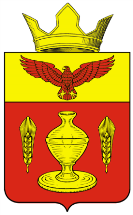 Волгоградская областьПалласовский муниципальный районАдминистрация Гончаровского сельского поселенияП О С Т А Н О В Л Е Н И Еот «13» апреля  2015г.                              п. Золотари                                                    №  17  О предоставлении в аренду  земельного участка                   Рассмотрев заявление ИП Главы КФХ Синицина Александра Петровича о  предоставлении в аренду земельного участка площадью 1000000 кв.м, с кадастровым номером 34:23:090005:558, месторасположение: Волгоградская область, Палласовский район территория Гончаровского сельского поселения, примерно в 5 км, от ориентира п. Золотари по направлению на запад,  учитывая, что после опубликования в средствах массовой информации (газеты: «Рассвет» от 15.11.2014г. № 138 (2797), «Волгоградская правда» от 21.11.2014г. № 219 (27526) о возможности предоставления данного земельного участка в аренду, других заявлений не поступало; руководствуясь п.5 статьи 34 Федерального Закона от 23.06.2014г. №171-ФЗ «"О внесении изменений в Земельный кодекс Российской Федерации и отдельные законодательные акты Российской Федерации", Федеральным Законом от 24.07.2002г. № 101-ФЗ «Об обороте земель сельскохозяйственного назначения», Уставом Гончаровского сельского поселения Палласовского муниципального района Волгоградской области,П О С Т А Н О В Л Я Ю:Предоставить ИП Главе КФХ Синицину Александру Петровичу   в аренду сроком на 49 (сорок девять) лет земельный участок из земель сельскохозяйственного назначения,    площадью 1000000 кв. м, с кадастровым номером 34:23:090005:558, месторасположение: Волгоградская область, Палласовский район, примерно в 5 км, от ориентира п. Золотари по направлению на запад,   для производства сельскохозяйственной продукции. Администрации Гончаровского сельского поселения Палласовского муниципального района Волгоградской области подготовить договор аренды земельного участка.ИП Главе КФХ Синицину А.П. обеспечить эффективное использование земель, сохранение, приумножение их плодородия, выполнение экологических требований и мер по охране земель.Администрации Гончаровского сельского поселения Палласовского муниципального района Волгоградской области внести изменения в Реестр арендаторов земельных участков.Контроль за исполнением настоящего постановления возложить на специалиста по вопросам благоустройства и землепользования  администрации Гончаровского сельского поселения Палласовского муниципального района Волгоградской области.Глава Гончаровского сельского поселения                                                                  К.У. Нуркатов